Main Ideas	Title: Cell Communication; Receptors and Transduction Pathways				      3 stages of cell		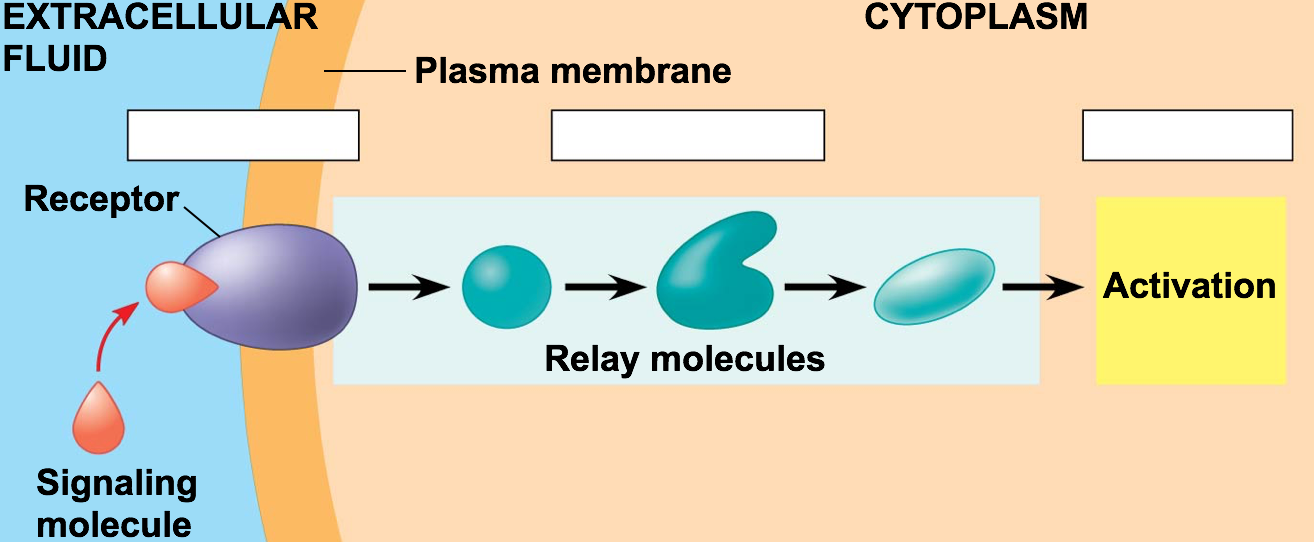 communicationEnvironment and	  Change in the _________________________________________________________________Change		   ________________________________________________			  Example:  Epinephrine (adrenaline)				-Stress causes release from adrenal glands				-Epinephrine targets liver and muscle cells				- ______________________________________________ that breaks apart glycogen				- Glucose is released into the blood to provide energy for the body3 major types of 	  1) __________________________________Cell Membrane	  2) __________________________________Protein Receptors	  3) __________________________________G-Protein 		  Background info:				           How it works:Coupled ReceptorLigand Gated 	  Background info:				           How it works:Ion ChannelTyrosine Kinase 	  Background info:				           How it works:ReceptorsSignal Transduction   Signal Transduction Pathway= ____________________ in which a molecule is modified and Pathway		          activated, which modifies/activates another molecule…     Relay Molecules: ____________________________________________________________   Example: Protein Kinases- molecules that modify/activate the next molecule by phosphorylating it       _____________________________: small molecules, such as cyclic AMP or Ca+, that can be used to activate relay molecules in a pathway		      Example 1: Phosphorylation Cascade		       Example 2: Secondary Messengers			BIG IDEA:			A series of changes during a signal transduction pathway leads to an overall change (usually temporary) in the cell!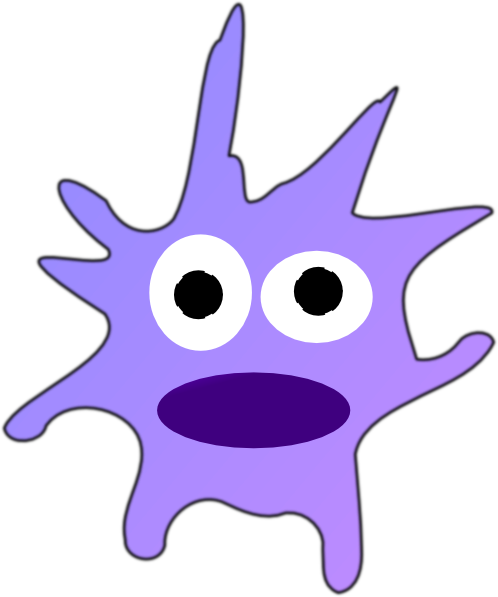 Summary 